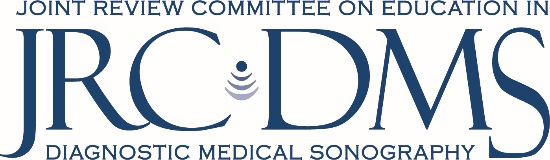 JRC-DMS Self-Study Faculty Evaluation QuestionnaireINSTRUCTIONS: All faculty members (medical director, didactic, laboratory, and clinical; paid and volunteer) must be given a copy of this questionnaire as a part of the self-study process.  Please rate each of the following items by checking the appropriate rating according to the following scale:5 - Excellent     4 - Above Average     3 - Average     2 - Below Average     1 - Poor     N/A - Not ApplicableName of Program:                                                                                                                                                         Your responsibility with the program (check all that apply):  Program Director
  Clinical Coordinator
  Medical Director
  Full-time Faculty Member
  Part-time Laboratory Instructor		 Paid      Volunteer
  Part-time Didactic Instructor		 Paid      Volunteer
  Part-time Clinical Instructor		 Paid      VolunteerWhat do you consider to be the major strengths of the program?      What areas do you believe need improvement?           
DateI.Administrative SupportA.  College Administration (Dean, Division Chair) 5    4    3    2    1    N/AB.  Salary 5    4    3    2    1    N/AC.  Financial Resources 5    4    3    2    1    N/AD.  Teaching Loads 5    4    3    2    1    N/AE.  Communities of Interest (e.g., employers) 5    4    3    2    1    N/AII.How well do the program resources meet the stated purpose(s) for those resources?A.  Administrative Support 5    4    3    2    1    N/AB.  Classroom Facilities 5    4    3    2    1    N/AC.  Laboratory Facilities 5    4    3    2    1    N/AD.  Laboratory Equipment and Supplies 5    4    3    2    1    N/AE.  Library / Learning Resource Center 5    4    3    2    1    N/AF.  Overall Clinical Resources 5    4    3    2    1    N/AIII.Faculty (do not rate your own position)A.  Program Director 5    4    3    2    1    N/AB.  Clinical Coordination (if applicable) 5    4    3    2    1    N/AC.  Medical Director  5    4    3    2    1    N/AD.  Clinical Faculty 5    4    3    2    1    N/AE.  Other Sonography Faculty (if applicable) 5    4    3    2    1    N/AF.  Science Faculty 5    4    3    2    1    N/AIV.CurriculumA.  Depth and Breadth of Program 5    4    3    2    1    N/AB.  Course Sequencing 5    4    3    2    1    N/AC.  General Science Courses 5    4    3    2    1    N/AD.  Basic Sonography Curriculum Content 5    4    3    2    1    N/AE.  Laboratory Practice and Competency Attainment 5    4    3    2    1    N/AF.  Clinical Curriculum Content 5    4    3    2    1    N/AG.  Other (please specify):V.Clinical CoordinationA.  Communication Between the Clinical Coordinator and Clinical Preceptors 5    4    3    2    1    N/AB.  Clinical Evaluation Instruments 5    4    3    2    1    N/AC.  Parallel Experiences Amongst Students 5    4    3    2    1    N/AD.  Supervision of Students 5    4    3    2    1    N/AE.  Consistency of Evaluation of Students 5    4    3    2    1    N/AF.  Other (please specify):